МИНИСТЕРСТВО ОБРАЗОВАНИЯ И МОЛОДЁЖНОЙ ПОЛИТИКИ СВЕРДЛОВСКОЙ ОБЛАСТИАчитский филиал ГАПОУ СО «Красноуфимский аграрный колледж»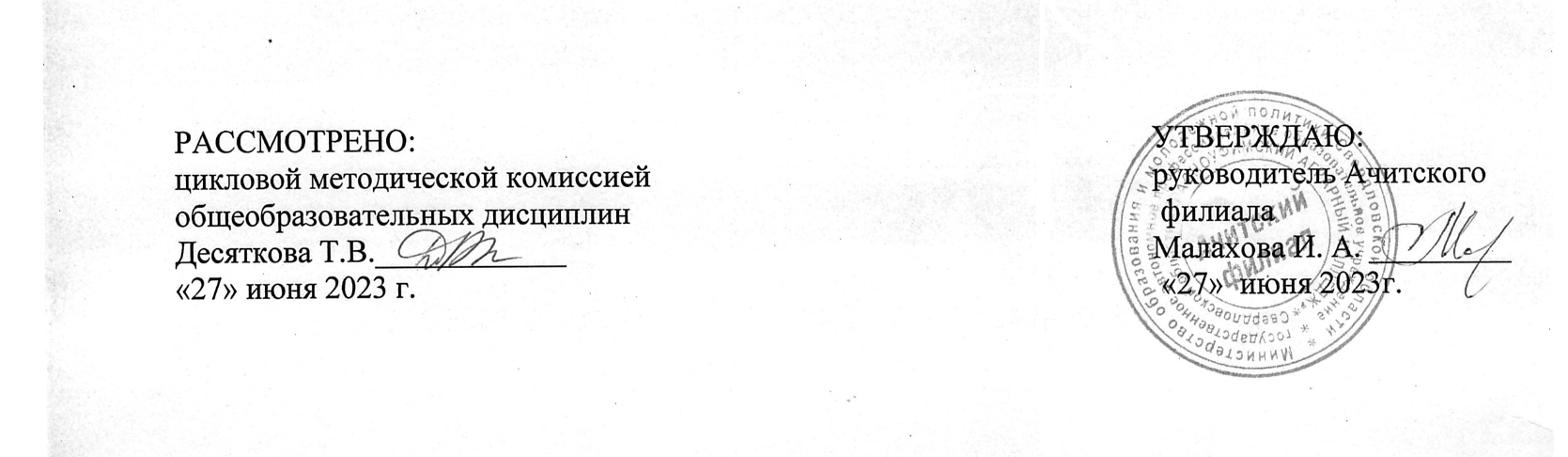 РАБОЧАЯ ПРОГРАММА ОБЩЕОБРАЗОВАТЕЛЬНОЙ ДИСЦИПЛИНЫОД. 06 Иностранный ( английский) языкПрофессия:  35. 01. 27 Мастер сельскохозяйственного производства1курс, группа 11-МУровень освоения (базовый)Форма обучения: очная2023 г.Рабочая программа разработана в соответствии с требованиями: - федерального государственного образовательного стандарта среднего общего образования,- федерального государственного образовательного стандарта  среднего профессионального образования по профессии:  35. 01. 27 Мастер сельскохозяйственного производства утвержденного Приказом Министерства просвещения Российской Федерации от «24» мая 2022г. № 355(«Профессионалитет»)- примерной программы общеобразовательной  дисциплины «Иностранный язык» для профессиональных образовательных организаций (ФГБОУ ДПО ИРПО, протокол № 14 от 30 ноября  2022 г.),-рабочей программы воспитания  УГС 35.00.00 Сельское, лесное и рыбное хозяйство по профессии 35. 01. 27 Мастер сельскохозяйственного производстваРазработчик: Мкртчян Ксения Анатольевна, преподаватель Ачитского филиала ГАПОУ СО «Красноуфимский аграрный колледж»СОДЕРЖАНИЕ1. ОБЩАЯ ХАРАКТЕРИСТИКА РАБОЧЕЙ ПРОГРАММЫ ОБЩЕОБРАЗОВАТЕЛЬНОЙ  ДИСЦИПЛИНЫ                                                                                                                                   42. СТРУКТУРА  И СОДЕРЖАНИЕ  ОБЩЕОБРАЗОВАТЕЛЬНОЙ  ДИСЦИПЛИНЫ               153.УСЛОВИЯ РЕАЛИЗАЦИИ ПРОГРАММЫ ОБЩЕОБРАЗОВАТЕЛЬНОЙ ДИСЦИПЛИНЫ                                                                                                                                   234.   КОНТРОЛЬ И ОЦЕНКА РЕЗУЛЬТАТОВ ОСВОЕНИЯ ОБЩЕОБРАЗОВАТЕЛЬНОЙДИСЦИПЛИНЫ                                                                                                                                    25ОБЩАЯ ХАРАКТЕРИСТИКА РАБОЧЕЙ ПРОГРАММЫ ОБЩЕОБРАЗОВАТЕЛЬНОЙ  ДИСЦИПЛИНЫ  ИНОСТРАННЫЙ(АНГЛИЙСКИЙ) ЯЗЫК1.1. Место учебной дисциплины в структуре основной образовательной программы.Рабочая программа учебной дисциплины «Иностранный язык» является обязательной частью общеобразовательного цикла образовательной программы  в соответствии с ФГОС СПО по профессии 35. 01. 27 Мастер сельскохозяйственного производства, реализуемой на базе основного общего образованияРабочая программа учебной дисциплины разработана на основе федерального государственного образовательного стандарта среднего общего образования реализуемого с учетом профессиональной направленности получаемой профессии. 1.2. Цели и планируемые результаты освоения дисциплины: 1.2.1.Цели и задачи дисциплины: Содержание программы общеобразовательной дисциплины «Иностранный язык» направлено на достижение следующих целей: понимание иностранного языка как средства межличностного и профессионального общения, инструмента познания, самообразования, социализации и самореализации в полиязычном и поликультурном мире;формирование иноязычной коммуникативной компетенции в совокупности ее составляющих: речевой, языковой, социокультурной, компенсаторной и учебно-познавательной;развитие национального самосознания, общечеловеческих ценностей, стремления к лучшему пониманию культуры своего народа и народов стран изучаемого языка.Освоение курса ОД «Иностранный язык» предполагает решение следующих задач: - совершенствование коммуникативных умений в основных видах речевой деятельности: чтение и понимание иноязычного текста, восприятие и понимание иноязычной речи на слух, говорение и письмо на иностранном языке;- расширение знаний о странах изучаемого языка;- развитие успешного иноязычного общения в наиболее распространенных социально-бытовых ситуациях повседневного общения, и умения переносить эти умения в ситуации учебно-трудовой и профессиональных сфер общения;- формирование умений для практического использования иностранного языка в будущей профессиональной деятельности;- совершенствование нескольких групп умений и навыков:умения и навыки использования языковых единиц (грамматических, лексических, слухо-произносительных) в речи;умения и навыки восприятия и порождения связной речи (дискурсивные умения); умения социолингвистического плана, т.е. умения ориентироваться в языковой среде, использовать язык в соответствии с ситуацией и содержанием общения, социальным контекстом, характером собеседников, а также адекватно употреблять языковые единицы и их формы;умения социокультурного плана, предполагающие способность адекватно воспринимать и реализовывать социально-культурный контекст использования иностранного языка (умения и навыки межкультурной коммуникации);коммуникативные умения и навыки, обеспечивающие способность взаимодействия обучаемых с другими коммуникантами в социально обусловленных ситуациях, что предполагает достижение достаточного взаимопонимания и умения поставить себя на место собеседника, учесть и реализовать межролевое и межличностное взаимодействие партнеров по коммуникации;компенсационные умения и навыки, предполагающие способность восполнять недостатки и пробелы во владении иностранным языком и выходить из ситуации затруднения в процессе использования иностранного языка в качестве средства общения;учебные умения и навыки, позволяющие эффективно изучать иностранный язык как в условиях полностью управляемой учебной деятельности, так и во внеаудиторной самостоятельной работе (способность выполнять различные виды работы, учебные задания; умения и навыки самоконтроля и самокоррекции и т. д.).1.2.2.	Планируемые результаты освоения общеобразовательной дисциплины в соответствии с ФГОС СПО и на основе ФГОС С00Особое значение дисциплина имеет при формировании и развитии ОК и ПК2. СТРУКТУРА И СОДЕРЖАНИЕ ОБЩЕОБРАЗОВАТЕЛЬНОЙ ДИСЦИПЛИНЫ2.1. Объем  дисциплины и виды учебной работыТематический план и содержание общеобразовательной дисциплины Иностранный (английский) язык.3. УСЛОВИЯ РЕАЛИЗАЦИИ ПРОГРАММЫ ДИСЦИПЛИНЫ3.1. Материально-техническое обеспечение обученияОборудование учебного кабинета:- посадочные места по количеству обучающихся;- рабочее место преподавателя;- комплект учебно-методической документации.-комплект учебно-наглядных пособий: комплекты учебных таблиц, плакатов, портретов выдающихся ученых, поэтов, писателей и др.; - информационно-коммуникативные средства; - библиотечный фондТехнические средства обучения : компьютер, программное обеспечение .3.2.Информационное обеспечение обучения3.1.1. Основные печатные издания1. Афанасьева, О.В. Английский в фокусе. 10 класс. Учебник. ФГОС ФП / О.В. Афанасьева, Д. Дули, И.В. Михеева. – Москва: Просвещение, 2018. – 248 с. – ISBN: 978-5- 09-068073-8. – Текст: непосредственный.2. Афанасьева, О.В. Английский в фокусе. 11 класс. Учебник. ФГОС ФП / О.В.Афанасьева, Д.Дули, И.В. Михеева. – Москва: Просвещение, 2018. – 240 с. – ISBN: 978-5-09-019656-7. -Текст: непосредственный. 3. Безкоровайная Г.Т., Койранская Е.А., Соколова Н.И., Лаврик Г.В. Planet of English:электронный учебно-методический комплекс английского языка для учреждений СПО. – М., 2021. – 256с. – ISBN: 978-5-4468-9407-9. - Текст: непосредственный.3. Биболетова М.З. Английский с удовольствием. 10 класс. Учебник. ФГОС ФП / М.З. Биболетова, Е.Е. Бабушис, Н.Д. Снежко. – Москва: Просвещение, 2020. – 216 с. – ISBN: 978-5-358-20853-7. – Текст: непосредственный. 4. Биболетова М.З. Английский с удовольствием. 11 класс. Учебник. ФГОС ФП / М.З. Биболетова, Е.Е. Бабушис, Н.Д. Снежко. – Москва: Просвещение, 2019. – 216 с. – ISBN: 978-5-358-17772-7. – Текст: непосредственный. 5. Joathan Marks. English Pronunciation in Use - elementary. Cambridge University Press/ J. Marks. – Cambridge : Cambridge University Press, 2017. – 168 p. ISBN: 9781108403528. – Текст: непосредственный.6. Логинова, В. О. Английский язык для педагогических специальностей. (СПО). Учебник./ В.О. Логинова. – Москва: КноРус, 2020. – 200 с. – ISBN: 978-5-406- 07964-5. – Текст: непосредственный. 3.1.2. Электронные издания1. Английский язык для естественно-научных направлений : учебник и практикум для вузов / Л. В. Полубиченко, Е. Э. Кожарская, Н. Л. Моргун, Л. Н. Шевырдяева ; под редакцией Л. В. Полубиченко. — Москва : Издательство Юрайт, 2022. — 311 с. — (Высшее образование). — ISBN 978-5-534-15168-8. — Текст : электронный // Образовательная платформа Юрайт [сайт]. — URL: https://urait.ru/bcode/489569 (дата обращения: 20.02.2022).2.Английский язык для гуманитариев (B1–B2). English for Humanities : учебное пособие для вузов / О. Н. Стогниева, А. В. Бакулев, Г. А. Павловская, Е. М. Муковникова. — Москва : Издательство Юрайт, 2022. — 178 с. — (Высшее образование). — ISBN 978-5-534-14982-1. — Текст : электронный // Образовательная платформа Юрайт [сайт]. — URL: https://urait.ru/bcode/494395 (дата обращения: 19.02.2022).2. Английский язык для академических целей. English for Academic Purposes : учебное пособие для вузов / Т. А. Барановская, А. В. Захарова, Т. Б. Поспелова, Ю. А. Суворова ; под редакцией Т. А. Барановской. — 2-е изд., перераб. и доп. — Москва : Издательство Юрайт, 2022. — 220 с. — (Высшее образование). — ISBN 978-5-534-13839-9. — Текст : электронный // Образовательная платформа Юрайт [сайт]. — URL: https://urait.ru/bcode/489787 (дата обращения: 19.02.2022).3. Английский язык. Экология, почвоведение и природопользование: учебное пособие для среднего профессионального образования / О. А. Егорова, О. Н. Козлова, Е. Э. Кожарская ; ответственный редактор Л. В. Полубиченко. — Москва : Издательство Юрайт, 2022. — 112 с. — (Профессиональное образование). — ISBN 978-5-534-08000-1. — Текст : электронный // Образовательная платформа Юрайт [сайт]. — URL: https://urait.ru/bcode/492283 (дата обращения: 20.02.2022).3.1.3. Дополнительные источники1. Видеоуроки в интернет: [сайт]. – ООО «Мультиурок», 2020 – URL: http://videouroki.net (дата обращения: 06.02.2022) – Текст: электронный.2. Единая коллекция цифровых образовательных ресурсов. - URL: http://school-collection.edu.ru/ (дата обращения: 08.02.2022). – Текст: электронный.3. Информационная система «Единое окно доступа к образовательным ресурсам». - URL: http://window.edu.ru/ (дата обращения: 02.02.2022). – Текст: электронный.4. Онлайн-словари ABBYY Lingvo. - URL:http://www.abbyyonline.ru (дата обращения: 11.02.2022). – Текст: электронный.5. Онлайн-словари Мультитран». - URL:http://www.multitran.ru (дата обращения: 11.02.2022). – Текст: электронный.6. Федеральный центр информационно-образовательных ресурсов. - URL: http://fcior.edu.ru/ (дата обращения: 01.07.2021). - Режим доступа: свободный. – Текст: электронный.7. Энциклопедия «Британника»: [сайт]. – Encyclopædia Britannica, Inc., 2020 – URL: www.britannica.com (дата обращения: 26.04.2020) – Текст: электронный.8. Cambridge Dictionaries Online. - URL:http://dictionary.cambridge.or (дата обращения: 11.02.2022). – Текст: электронный.9. Macmillan Dictionary с возможностью прослушать произношение слов: [сайт]. – Macmillan Education Limited, 2009-2020 – URL: www.macmillandictionary.com (дата обращения: 08.02.2022) – Текст: электронный.10. News in Levels. World news for students of English: [сайт]. – URL: https://www.newsinlevels.com (дата обращения: 06.02.2022) – Текст: электронный4.КОНТРОЛЬ И ОЦЕНКА РЕЗУЛЬТАТОВ ОСВОЕНИЯ ДИСЦИПЛИНЫКонтроль и оценка раскрываются через усвоенные знания и приобретенные обучающимися умения, направленные на формирование общих и профессиональных компетенций.Код и наименование формируемых компетенцийПланируемые результаты освоения дисциплиныПланируемые результаты освоения дисциплиныКод и наименование формируемых компетенцийОбщие ДисциплинарныеОК 01. Выбирать способы решения задач профессиональной деятельности применительно к различным контекстамВ части трудового воспитания:- готовность к труду, осознание ценности мастерства, трудолюбие; - готовность к активной деятельности технологической и социальной направленности, способность инициировать, планировать и самостоятельно выполнять такую деятельность; - интерес к различным сферам профессиональной деятельности, Овладение универсальными учебными познавательными действиями:а) базовые логические действия:- самостоятельно формулировать и актуализировать проблему, рассматривать ее всесторонне;  - устанавливать существенный признак или основания для сравнения, классификации и обобщения;  - определять цели деятельности, задавать параметры и критерии их достижения;- выявлять закономерности и противоречия в рассматриваемых явлениях;  - вносить коррективы в деятельность, оценивать соответствие результатов целям, оценивать риски последствий деятельности; - развивать креативное мышление при решении жизненных проблем б) базовые исследовательские действия:- владеть навыками учебно-исследовательской и проектной деятельности, навыками разрешения проблем; - выявлять причинно-следственные связи и актуализировать задачу, выдвигать гипотезу ее решения, находить аргументы для доказательства своих утверждений, задавать параметры и критерии решения; - анализировать полученные в ходе решения задачи результаты, критически оценивать их достоверность, прогнозировать изменение в новых условиях; -- уметь переносить знания в познавательную и практическую области жизнедеятельности;- уметь интегрировать знания из разных предметных областей; - выдвигать новые идеи, предлагать оригинальные подходы и решения; и способность их использования в познавательной и социальной практикевладеть основными видами речевой деятельности в рамках следующего тематического содержания речи: Межличностные отношения в семье, с друзьями и знакомыми. Конфликтные ситуации, их предупреждение и разрешение. Внешность и характер человека и литературного персонажа. Повседневная жизнь. Здоровый образ жизни. Школьное образование. Выбор профессии. Альтернативы в продолжении образования. Роль иностранного языка в современном мире. Молодежь в современном обществе. Досуг молодежи. Природа и экология. Технический прогресс, современные средства информации и коммуникации, Интернет-безопасность. Родная страна и страна/страны изучаемого языка. Выдающиеся люди родной страны и страны/стран изучаемого языка;- говорение: уметь вести разные виды диалога (в том числе комбинированный) в стандартных ситуациях неофициального и официального общения объемом до 9 реплик со стороны каждого собеседника в рамках отобранного тематического содержания речи с соблюдением норм речевого этикета, принятых в стране/странах изучаемого языка;- создавать устные связные монологические высказывания (описание/характеристика, повествование/сообщение) с изложением своего мнения и краткой аргументацией объемом 14-15 фраз в рамках отобранного тематического содержания речи; передавать основное содержание прочитанного/прослушанного текста с выражением своего отношения; устно представлять в объеме 14-15 фраз результаты выполненной проектной работы;- аудирование: воспринимать на слух и понимать звучащие до 2,5 минут аутентичные тексты, содержащие отдельные неизученные языковые явления, не препятствующие решению коммуникативной задачи, с разной глубиной проникновения в содержание текста: с пониманием основного содержания, с пониманием нужной/интересующей/запрашиваемой информации;- смысловое чтение: читать про себя и понимать несложные аутентичные тексты разного вида, жанра и стиля объемом 600-800 слов, содержащие отдельные неизученные языковые явления, с различной глубиной проникновения в содержание текста: с пониманием основного содержания, с пониманием нужной/интересующей/запрашиваемой информации, с полным пониманием прочитанного; читать несплошные тексты (таблицы, диаграммы, графики) и понимать представленную в них информацию;письменная речь: заполнять анкеты и формуляры, сообщая о себе основные сведения, в соответствии с нормами, принятыми в стране/странах изучаемого языка;- писать электронное сообщение личного характера объемом до 140 слов, соблюдая принятый речевой этикет; создавать письменные высказывания объемом до 180 слов с опорой на план, картинку, таблицу, графики, диаграммы, прочитанный/прослушанный текст; заполнять таблицу, кратко фиксируя содержание прочитанного/прослушанного текста или дополняя информацию втаблице; представлять результаты выполненной проектной работы объемом до 180 слов;- владеть фонетическими навыками: различать на слух и адекватно, без ошибок, ведущих к сбою коммуникации, произносить слова с правильным ударением и фразы с соблюдением их ритмико-интонационных особенностей, в том числе применять правило отсутствия фразового ударения на служебных словах; владеть правилами чтения и осмысленно читать вслух аутентичные тексты объемом до 150 слов, построенные в основном на изученном языковом материале, с соблюдением правил чтения и интонации; овладение орфографическими навыками в отношении изученного лексического материала; овладение пунктуационными навыками: использовать запятую при перечислении, обращении и при выделении вводных слов; апостроф, точку, вопросительный и восклицательный знаки;не ставить точку после заголовка; правильно оформлять прямую речь, электронное сообщение личного характера;- знать и понимание основных значений изученных лексических единиц (слов, словосочетаний, речевых клише), основных способов словообразования (аффиксация, словосложение, конверсия) и особенностей структуры простых и сложных предложений и различных коммуникативных типов предложений;выявление признаков изученных грамматических и лексических явлений по заданным основаниям;- владеть навыками распознавания и употребления в устной и письменной речи не менее 1500 лексических единиц (слов, словосочетаний, речевых клише), включая 1350 лексических единиц, освоенных на уровне основного общего образования; навыками употребления родственных слов, образованных с помощью аффиксации, словосложения, конверсии; владеть навыками распознавания и употребления в устной и письменной речи изученных морфологических форм и синтаксических конструкций изучаемого иностранного языка в рамках тематического содержания речи в соответствии с решаемой коммуникативной задачей;- владеть социокультурными знаниями и умениями: знать/понимать речевые различия в ситуациях официального и неофициального общения в рамках тематического содержания речи и использовать лексико-грамматические средства с учетом этих различий; знать/понимать и использовать в устной и письменной речи наиболее употребительную тематическую фоновую лексику и реалии страны/стран изучаемого языка (например, система образования, страницы истории, основные праздники, этикетные особенности общения); иметь базовые знания о социокультурном портрете и культурном наследии родной страны и страны/стран изучаемого языка; представлять родную страну и ее культуру на иностранном языке; проявлять уважение к иной культуре; соблюдать нормы вежливости в межкультурном общении;-  владеть компенсаторными умениями, позволяющими в случае сбоя коммуникации, а также в условиях дефицита языковых средств использовать различные приемы переработки информации: при говорении - переспрос; при говорении и письме - описание/перифраз/толкование; при чтении и аудировании - языковую и контекстуальную догадку;- уметь сравнивать, классифицировать, систематизировать и обобщать по существенным признакам изученные языковые явления (лексические и грамматические);- иметь опыт практической деятельности в повседневной жизни: участвовать в учебно-исследовательской, проектной деятельности предметного и межпредметного характера с использованием материалов на изучаемом иностранном языке и применением информационно-коммуникационных технологий; соблюдать правила информационной безопасности в ситуациях повседневной жизни и при работе в информационно-телекоммуникационной сети "Интернет" (далее - сеть Интернет); использовать приобретенные умения и навыки в процессе онлайн-обучения иностранному языку; использовать иноязычные словари и справочники, в том числе информационно-справочные системы в электронной формеOK 02. Использовать современные средства поиска, анализа и интерпретации информации, и информационные технологии для выполнения задач профессиональной деятельностиВ области ценности научного познания:-сформированность мировоззрения, соответствующего современному уровню развития науки и общественной практики, основанного на диалоге культур, способствующего осознанию своего места в поликультурном мире; - совершенствование языковой и читательской культуры как средства взаимодействия между людьми и познания мира;  - осознание ценности научной деятельности, готовность осуществлять проектную и исследовательскую деятельность индивидуально и в группе.  Овладение универсальными учебными познавательными действиями:в) работа с информацией:- владеть навыками получения информации из источников разных типов, самостоятельно осуществлять поиск, анализ, систематизациюи интерпретацию информации различных видов и форм представления;  - создавать тексты в различных форматах с учетом назначения информации и целевой аудитории, выбирая оптимальную форму представления и визуализации;  - оценивать достоверность, легитимность информации, ее соответствие правовым и морально-этическим нормам;  - использовать средства информационных и коммуникационных технологий в решении когнитивных, коммуникативных и организационных задач с соблюдением требований эргономики, техники безопасности, гигиены, ресурсосбережения, правовых и этических норм, норм информационной безопасности;   - владеть навыками распознавания и защиты информации, информационной безопасности личности-владеть социокультурными знаниями и умениями: знать/понимать речевые различия в ситуациях официального и неофициального общения в рамках тематического содержания речи и использовать лексико-грамматические средства с учетом этих различий; знать/понимать и использовать в устной и письменной речи наиболее употребительную тематическую фоновую лексику и реалии страны/стран изучаемого языка (например, система образования, страницы истории, основные праздники, этикетные особенности общения); иметь базовые знания о социокультурном портрете и культурном наследии родной страны и страны/стран изучаемого языка; представлять родную страну и ее культуру на иностранном языке; проявлять уважение к иной культуре; соблюдать нормы вежливости в межкультурном общении;- владеть компенсаторными умениями, позволяющими в случае сбоя коммуникации, а также в условиях дефицита языковых средств использовать различные приемы переработки информации: при говорении - переспрос; при говорении и письме - описание/перифраз/толкование; при чтении и аудировании - языковую и контекстуальную догадку;- уметь сравнивать, классифицировать, систематизировать и обобщать по существенным признакам изученные языковые явления (лексические и грамматические-иметь опыт практической деятельности в повседневной жизни: участвовать в учебно-исследовательской, проектной деятельности предметного и межпредметного характера с использованием материалов на изучаемом иностранном языке и применением информационно-коммуникационных технологий; соблюдать правила информационной безопасности в ситуациях повседневной жизни и при работе в информационно-телекоммуникационной сети "Интернет" (далее - сеть Интернет); использовать приобретенные умения и навыки в процессе онлайн-обучения иностранному языку; использовать иноязычные словари и справочники, в том числе информационно-справочные системы в электронной форме.OK 04. Эффективно взаимодействовать и работать в коллективе и командеготовность к саморазвитию, самостоятельности и самоопределению; -овладение навыками учебно-исследовательской, проектной и социальной деятельности; Овладение универсальными коммуникативными действиями:б) совместная деятельность:- понимать и использовать преимущества командной и индивидуальной работы; - принимать цели совместной деятельности, организовывать и координировать действия по ее достижению: составлять план действий, распределять роли с учетом мнений участников обсуждать результаты совместной работы; - координировать и выполнять работу в условиях реального, виртуального и комбинированного взаимодействия; - осуществлять позитивное стратегическое поведение в различных ситуациях, проявлять творчество и воображение, быть инициативным.Овладение универсальными регулятивными действиями:г) принятие себя и других людей:- принимать мотивы и аргументы других людей при анализе результатов деятельности; - признавать свое право и право других людей на ошибки; - развивать способность понимать мир с позиции другого человека.-говорение: уметь вести разные виды диалога (в том числе комбинированный) в стандартных ситуациях неофициального и официального общения объемом до 9 реплик со стороны каждого собеседника в рамках отобранного тематического содержания речи с соблюдением норм речевого этикета, принятых в стране/странах изучаемого языка; создавать устные связные монологические высказывания (описание/характеристика, повествование/сообщение) с изложением своего мнения и краткой аргументацией объемом 14-15 фраз в рамках отобранного тематического содержания речи; передавать основное содержание прочитанного/прослушанного текста с выражением своего отношения; устно представлять в объеме 14-15 фраз результаты выполненной проектной работы;-иметь опыт практической деятельности в повседневной жизни: участвовать в учебно-исследовательской, проектной деятельности предметного и межпредметного характера с использованием материалов на изучаемом иностранном языке и применением информационно-коммуникационных технологий; -соблюдать правила информационной безопасности в ситуациях повседневной жизни и при работе в информационно-телекоммуникационной сети "Интернет" (далее - сеть Интернет); использовать приобретенные умения и навыки в процессе онлайн-обучения иностранному языку; использовать иноязычные словари и справочники, в том числе информационно-справочные системы в электронной формеОК 09.Пользоваться профессиональной документацией на государственном и иностранном языках-наличие мотивации к обучению и личностному развитию; В области ценности научного познания: - сформированность мировоззрения, соответствующего современному уровню развития науки и общественной практики, основанного на диалоге культур, способствующего осознанию своего места в поликультурном мире; сс- осознание ценности научной деятельности, готовность осуществлять проектную и исследовательскую деятельность индивидуально и в группе Овладение универсальными учебными познавательными действиями:б) базовые исследовательские действия:- владеть навыками учебно-исследовательской и проектной деятельности, навыками разрешения проблем;- способность и готовность к самостоятельному поиску методов решения практических задач, применению различных методов познания; - овладение видами деятельности по получению нового знания, его интерпретации, преобразованию и применению в различныхучебных ситуациях, в том числе при создании учебных и социальных проектов; - формирование научного типа мышления, владение научной терминологией, ключевыми понятиями и методами; -осуществлять целенаправленный поиск переноса средств и способов действия в профессиональную среду- аудирование: воспринимать на слух и понимать звучащие до 2,5 минут аутентичные тексты, содержащие отдельные неизученные языковые явления, не препятствующие решению коммуникативной задачи, с разной глубиной проникновения в содержание текста: спониманием основного содержания, с пониманием нужной/интересующей/запрашиваемой информации;- владеть навыками распознавания и употребления в устной и письменной речи не менее 1500 лексических единиц (слов, словосочетаний, речевых клише), включая 1350 лексических единиц, освоенных на уровне основного общего образования; навыками употребления родственных слов, образованных с помощью аффиксации, словосложения, конверсии;- иметь опыт практической деятельности в повседневной жизни: участвовать в учебно-исследовательской, проектной деятельности предметного и межпредметного характера с использованием материалов на изучаемом иностранном языке и применением информационно-коммуникационных технологий; соблюдать правила информационной безопасности в ситуациях повседневной жизни и при работе в информационно-телекоммуникационной сети "Интернет" (далее - сеть Интернет); использовать приобретенные умения и навыки в процессе онлайн-обучения иностранному языку; использовать иноязычные словари и справочники, в том числе информационно-справочные системы в электронной формеПК 2.1. Выполнять основную обработку и предпосевную подготовку почвы с заданнымиагротехническими требованиями- готовность к труду, осознание ценности мастерства, трудолюбие; - готовность к активной деятельности технологической и социальной направленности, способность инициировать, планировать и самостоятельно выполнять такую деятельность; - интерес к различным сферам профессиональной деятельности, - самостоятельно формулировать и актуализировать проблему, рассматривать ее всесторонне;  - устанавливать существенный признак или основания для сравнения, классификации и обобщения;  - определять цели деятельности, задавать параметры и критерии их достижения;- выявлять закономерности и противоречия в рассматриваемых явлениях;  - вносить коррективы в деятельность, оценивать соответствие результатов целям, оценивать риски последствий деятельности; - совершенствование языковой и читательской культуры как средства взаимодействия между людьми и познания мира; - оценивать достоверность, легитимность информации, ее соответствие правовым и морально-этическим нормам;  - использовать средства информационных и коммуникационных технологий в решении когнитивных, коммуникативных и организационных задач с соблюдением требований эргономики, техники безопасности, гигиены, ресурсосбережения, правовых и этических норм, норм информационной безопасности;   - владеть навыками распознавания и защиты информации, информационной безопасности личности- создавать устные связные монологические высказывания (описание/характеристика, повествование/сообщение) с изложением своего мнения и краткой аргументацией объемом 14-15 фраз в рамках отобранного тематического содержания речи; передавать основное содержание прочитанного/прослушанного текста с выражением своего отношения; устно представлять в объеме 14-15 фраз результаты выполненной проектной работы;- аудирование: воспринимать на слух и понимать звучащие до 2,5 минут аутентичные тексты, содержащие отдельные неизученные языковые явления, не препятствующие решению коммуникативной задачи, с разной глубиной проникновения в содержание текста: с пониманием основного содержания, с пониманием нужной/интересующей/запрашиваемой информации;- смысловое чтение: читать про себя и понимать несложные аутентичные тексты разного вида, жанра и стиля объемом 600-800 слов, содержащие отдельные неизученные языковые явления, с различной глубиной проникновения в содержание текста: с пониманием основного содержания, с пониманием нужной/интересующей/запрашиваемой информации, с полным пониманием прочитанного; читать несплошные тексты (таблицы, диаграммы, графики) и понимать представленную в них информацию;письменная речь: заполнять анкеты и формуляры, сообщая о себе основные сведения, в соответствии с нормами, принятыми в стране/странах изучаемого языка;- писать электронное сообщение личного характера объемом до 140 слов, соблюдая принятый речевой этикет; создавать письменные высказывания объемом до 180 слов с опорой на план, картинку, таблицу, графики, диаграммы, прочитанный/прослушанный текст; заполнять таблицу, кратко фиксируя содержание прочитанного/прослушанного текста или дополняя информацию втаблице; представлять результаты выполненной проектной работы объемом до 180 слов;- уметь сравнивать, классифицировать, систематизировать и обобщать по существенным признакам изученные языковые явления (лексические и грамматические-иметь опыт практической деятельности в повседневной жизни: участвовать в учебно-исследовательской, проектной деятельности предметного и межпредметного характера с использованием материалов на изучаемом иностранном языке и применением информационно-коммуникационных технологий; соблюдать правила информационной безопасности в ситуациях повседневной жизни и при работе в информационно-телекоммуникационной сети "Интернет" (далее - сеть Интернет); использовать приобретенные умения и навыки в процессе онлайн-обучения иностранному языку; использовать иноязычные словари и справочники, в том числе информационно-справочные системы в электронной форме.ПК 2.2. Вносить удобрения с заданными агротехническими требованиями- готовность к труду, осознание ценности мастерства, трудолюбие; - готовность к активной деятельности технологической и социальной направленности, способность инициировать, планировать и самостоятельно выполнять такую деятельность; - интерес к различным сферам профессиональной деятельности, - самостоятельно формулировать и актуализировать проблему, рассматривать ее всесторонне;  - устанавливать существенный признак или основания для сравнения, классификации и обобщения;  - определять цели деятельности, задавать параметры и критерии их достижения;- выявлять закономерности и противоречия в рассматриваемых явлениях;  - вносить коррективы в деятельность, оценивать соответствие результатов целям, оценивать риски последствий деятельности; - совершенствование языковой и читательской культуры как средства взаимодействия между людьми и познания мира; - оценивать достоверность, легитимность информации, ее соответствие правовым и морально-этическим нормам;  - использовать средства информационных и коммуникационных технологий в решении когнитивных, коммуникативных и организационных задач с соблюдением требований эргономики, техники безопасности, гигиены, ресурсосбережения, правовых и этических норм, норм информационной безопасности;   - владеть навыками распознавания и защиты информации, информационной безопасности личности- создавать устные связные монологические высказывания (описание/характеристика, повествование/сообщение) с изложением своего мнения и краткой аргументацией объемом 14-15 фраз в рамках отобранного тематического содержания речи; передавать основное содержание прочитанного/прослушанного текста с выражением своего отношения; устно представлять в объеме 14-15 фраз результаты выполненной проектной работы;- аудирование: воспринимать на слух и понимать звучащие до 2,5 минут аутентичные тексты, содержащие отдельные неизученные языковые явления, не препятствующие решению коммуникативной задачи, с разной глубиной проникновения в содержание текста: с пониманием основного содержания, с пониманием нужной/интересующей/запрашиваемой информации;- смысловое чтение: читать про себя и понимать несложные аутентичные тексты разного вида, жанра и стиля объемом 600-800 слов, содержащие отдельные неизученные языковые явления, с различной глубиной проникновения в содержание текста: с пониманием основного содержания, с пониманием нужной/интересующей/запрашиваемой информации, с полным пониманием прочитанного; читать несплошные тексты (таблицы, диаграммы, графики) и понимать представленную в них информацию;письменная речь: заполнять анкеты и формуляры, сообщая о себе основные сведения, в соответствии с нормами, принятыми в стране/странах изучаемого языка;- писать электронное сообщение личного характера объемом до 140 слов, соблюдая принятый речевой этикет; создавать письменные высказывания объемом до 180 слов с опорой на план, картинку, таблицу, графики, диаграммы, прочитанный/прослушанный текст; заполнять таблицу, кратко фиксируя содержание прочитанного/прослушанного текста или дополняя информацию втаблице; представлять результаты выполненной проектной работы объемом до 180 слов;- уметь сравнивать, классифицировать, систематизировать и обобщать по существенным признакам изученные языковые явления (лексические и грамматические-иметь опыт практической деятельности в повседневной жизни: участвовать в учебно-исследовательской, проектной деятельности предметного и межпредметного характера с использованием материалов на изучаемом иностранном языке и применением информационно-коммуникационных технологий; соблюдать правила информационной безопасности в ситуациях повседневной жизни и при работе в информационно-телекоммуникационной сети "Интернет" (далее - сеть Интернет); использовать приобретенные умения и навыки в процессе онлайн-обучения иностранному языку; использовать иноязычные словари и справочники, в том числе информационно-справочные системы в электронной форме.ПК 2.3. Выполнять механизированные работы по посеву,	посадке иуходу сельскохозяйственными культурами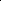 - готовность к труду, осознание ценности мастерства, трудолюбие; - готовность к активной деятельности технологической и социальной направленности, способность инициировать, планировать и самостоятельно выполнять такую деятельность; - интерес к различным сферам профессиональной деятельности, - самостоятельно формулировать и актуализировать проблему, рассматривать ее всесторонне;  - устанавливать существенный признак или основания для сравнения, классификации и обобщения;  - определять цели деятельности, задавать параметры и критерии их достижения;- выявлять закономерности и противоречия в рассматриваемых явлениях;  - вносить коррективы в деятельность, оценивать соответствие результатов целям, оценивать риски последствий деятельности; - совершенствование языковой и читательской культуры как средства взаимодействия между людьми и познания мира; - оценивать достоверность, легитимность информации, ее соответствие правовым и морально-этическим нормам;  - использовать средства информационных и коммуникационных технологий в решении когнитивных, коммуникативных и организационных задач с соблюдением требований эргономики, техники безопасности, гигиены, ресурсосбережения, правовых и этических норм, норм информационной безопасности;   - владеть навыками распознавания и защиты информации, информационной безопасности личности- создавать устные связные монологические высказывания (описание/характеристика, повествование/сообщение) с изложением своего мнения и краткой аргументацией объемом 14-15 фраз в рамках отобранного тематического содержания речи; передавать основное содержание прочитанного/прослушанного текста с выражением своего отношения; устно представлять в объеме 14-15 фраз результаты выполненной проектной работы;- аудирование: воспринимать на слух и понимать звучащие до 2,5 минут аутентичные тексты, содержащие отдельные неизученные языковые явления, не препятствующие решению коммуникативной задачи, с разной глубиной проникновения в содержание текста: с пониманием основного содержания, с пониманием нужной/интересующей/запрашиваемой информации;- смысловое чтение: читать про себя и понимать несложные аутентичные тексты разного вида, жанра и стиля объемом 600-800 слов, содержащие отдельные неизученные языковые явления, с различной глубиной проникновения в содержание текста: с пониманием основного содержания, с пониманием нужной/интересующей/запрашиваемой информации, с полным пониманием прочитанного; читать несплошные тексты (таблицы, диаграммы, графики) и понимать представленную в них информацию;письменная речь: заполнять анкеты и формуляры, сообщая о себе основные сведения, в соответствии с нормами, принятыми в стране/странах изучаемого языка;- писать электронное сообщение личного характера объемом до 140 слов, соблюдая принятый речевой этикет; создавать письменные высказывания объемом до 180 слов с опорой на план, картинку, таблицу, графики, диаграммы, прочитанный/прослушанный текст; заполнять таблицу, кратко фиксируя содержание прочитанного/прослушанного текста или дополняя информацию втаблице; представлять результаты выполненной проектной работы объемом до 180 слов;- уметь сравнивать, классифицировать, систематизировать и обобщать по существенным признакам изученные языковые явления (лексические и грамматические-иметь опыт практической деятельности в повседневной жизни: участвовать в учебно-исследовательской, проектной деятельности предметного и межпредметного характера с использованием материалов на изучаемом иностранном языке и применением информационно-коммуникационных технологий; соблюдать правила информационной безопасности в ситуациях повседневной жизни и при работе в информационно-телекоммуникационной сети "Интернет" (далее - сеть Интернет); использовать приобретенные умения и навыки в процессе онлайн-обучения иностранному языку; использовать иноязычные словари и справочники, в том числе информационно-справочные системы в электронной форме.ПК 2.4. Выполнять уборочные работы с заданными агротехническими требованиями.- готовность к труду, осознание ценности мастерства, трудолюбие; - готовность к активной деятельности технологической и социальной направленности, способность инициировать, планировать и самостоятельно выполнять такую деятельность; - интерес к различным сферам профессиональной деятельности, - самостоятельно формулировать и актуализировать проблему, рассматривать ее всесторонне;  - устанавливать существенный признак или основания для сравнения, классификации и обобщения;  - определять цели деятельности, задавать параметры и критерии их достижения;- выявлять закономерности и противоречия в рассматриваемых явлениях;  - вносить коррективы в деятельность, оценивать соответствие результатов целям, оценивать риски последствий деятельности; - совершенствование языковой и читательской культуры как средства взаимодействия между людьми и познания мира; - оценивать достоверность, легитимность информации, ее соответствие правовым и морально-этическим нормам;  - использовать средства информационных и коммуникационных технологий в решении когнитивных, коммуникативных и организационных задач с соблюдением требований эргономики, техники безопасности, гигиены, ресурсосбережения, правовых и этических норм, норм информационной безопасности;   - владеть навыками распознавания и защиты информации, информационной безопасности личности- создавать устные связные монологические высказывания (описание/характеристика, повествование/сообщение) с изложением своего мнения и краткой аргументацией объемом 14-15 фраз в рамках отобранного тематического содержания речи; передавать основное содержание прочитанного/прослушанного текста с выражением своего отношения; устно представлять в объеме 14-15 фраз результаты выполненной проектной работы;- аудирование: воспринимать на слух и понимать звучащие до 2,5 минут аутентичные тексты, содержащие отдельные неизученные языковые явления, не препятствующие решению коммуникативной задачи, с разной глубиной проникновения в содержание текста: с пониманием основного содержания, с пониманием нужной/интересующей/запрашиваемой информации;- смысловое чтение: читать про себя и понимать несложные аутентичные тексты разного вида, жанра и стиля объемом 600-800 слов, содержащие отдельные неизученные языковые явления, с различной глубиной проникновения в содержание текста: с пониманием основного содержания, с пониманием нужной/интересующей/запрашиваемой информации, с полным пониманием прочитанного; читать несплошные тексты (таблицы, диаграммы, графики) и понимать представленную в них информацию;письменная речь: заполнять анкеты и формуляры, сообщая о себе основные сведения, в соответствии с нормами, принятыми в стране/странах изучаемого языка;- писать электронное сообщение личного характера объемом до 140 слов, соблюдая принятый речевой этикет; создавать письменные высказывания объемом до 180 слов с опорой на план, картинку, таблицу, графики, диаграммы, прочитанный/прослушанный текст; заполнять таблицу, кратко фиксируя содержание прочитанного/прослушанного текста или дополняя информацию втаблице; представлять результаты выполненной проектной работы объемом до 180 слов;- уметь сравнивать, классифицировать, систематизировать и обобщать по существенным признакам изученные языковые явления (лексические и грамматические-иметь опыт практической деятельности в повседневной жизни: участвовать в учебно-исследовательской, проектной деятельности предметного и межпредметного характера с использованием материалов на изучаемом иностранном языке и применением информационно-коммуникационных технологий; соблюдать правила информационной безопасности в ситуациях повседневной жизни и при работе в информационно-телекоммуникационной сети "Интернет" (далее - сеть Интернет); использовать приобретенные умения и навыки в процессе онлайн-обучения иностранному языку; использовать иноязычные словари и справочники, в том числе информационно-справочные системы в электронной форме.Вид учебной работыОбъем часовОбъём образовательной программы дисциплины72Основное содержание40в том числе:Теоретическое обучение16Практические занятия22Контрольные работы2Профессионально-ориентированное содержание30в том числе:Теоретическое обучение6Практические занятия22Контрольные работы2Промежуточная аттестация: дифференцированный зачёт2№ учебного занятияНаименование разделов и темНаименование разделов и темСодержание учебного материала, лабораторные и практические работы.Объем часовФормируемые общие и профессиональные компетенции1.2.2.3.4.5.1.Входное тестированиеВходное тестированиеДиагностика входного уровня владения иностранным языком обучающегося- Лексико-грамматический тест- Устное собеседование2Раздел 1.  Иностранный язык для общих целейРаздел 1.  Иностранный язык для общих целейРаздел 1.  Иностранный язык для общих целейРаздел 1.  Иностранный язык для общих целейРаздел 1.  Иностранный язык для общих целейРаздел 1.  Иностранный язык для общих целей2.Повседневная жизнь семьи. Внешность и характер членов семьиЛексика:города;национальности;профессии;числительные;члены семьи (mother-in-law/nephew/stepmother, etc.);внешность человека (high: shot, medium high, tall/nose: hooked, crooked, etc.);личные качества человека (confident, shy, successful, etc.)названия профессий (teacher, cook, businessman, etc)Грамматика:глаголы to be, to have, to do (их значения как смысловых глаголов и функции как вспомогательных).простое настоящее время (образование и функции в страдательном залоге; чтение и правописание окончаний, слова-маркеры времени);степени сравнения прилагательных и их правописание; местоимения личные, притяжательные, указательные, возвратные;модальные глаголы и их эквиваленты.Фонетика:Правила чтения. Звуки. ТранскрипцияЛексика:города;национальности;профессии;числительные;члены семьи (mother-in-law/nephew/stepmother, etc.);внешность человека (high: shot, medium high, tall/nose: hooked, crooked, etc.);личные качества человека (confident, shy, successful, etc.)названия профессий (teacher, cook, businessman, etc)Грамматика:глаголы to be, to have, to do (их значения как смысловых глаголов и функции как вспомогательных).простое настоящее время (образование и функции в страдательном залоге; чтение и правописание окончаний, слова-маркеры времени);степени сравнения прилагательных и их правописание; местоимения личные, притяжательные, указательные, возвратные;модальные глаголы и их эквиваленты.Фонетика:Правила чтения. Звуки. Транскрипция2ОК 01,ОК 02,ОК 043.ПР 1 Приветствие, прощание. Представление себя и других людей в официальной и неофициальной обстановке. Изучение и освоение новой лексики по теме.Изучение и освоение новой лексики по теме.2ОК 01, ОК 02, ОК 044.ПР 2 Описание внешности и характера человекаОсвоение лексики по теме. Составление описания человека.Освоение лексики по теме. Составление описания человека.2ОК 01, ОК 02, ОК 045.Молодёжь в современном обществе. Досуг молодёжи: увлечения и интересыЛексика:рутина (go to college, have breakfast, take a shower, etc.);наречия (always, never, rarely, sometimes, etc.)Грамматика:предлоги времени;простое настоящее время и простое продолжительное время (их образование и функции в действительном залоге)глагол с инфинитивом;сослагательное наклонениеlove/like/enjoy + Infinitive/-ing, типы вопросов, способы выражения будущего времениЛексика:рутина (go to college, have breakfast, take a shower, etc.);наречия (always, never, rarely, sometimes, etc.)Грамматика:предлоги времени;простое настоящее время и простое продолжительное время (их образование и функции в действительном залоге)глагол с инфинитивом;сослагательное наклонениеlove/like/enjoy + Infinitive/-ing, типы вопросов, способы выражения будущего времени2ОК 01,ОК 02,ОК 046.ПР 3 Рабочий день. Изучение лексики по теме. Составление распорядка дняИзучение лексики по теме. Составление распорядка дня2ОК 01,ОК 02,ОК 047.ПР 4 Активный и пассивный отдыхИзучение лексики по теме. Работа с текстом и послетекстовыми упражнениями.Изучение лексики по теме. Работа с текстом и послетекстовыми упражнениями.2ОК 01,ОК 02,ОК 048.Условия проживания в городской и сельской местностиЛексика:здания (attached house, apartment, etc.);комнаты (living-room, kitchen, etc.);обстановка (armchair, sofa, carpet, etc.);техника и оборудование (flat-screen TV, camera, computer, etc.);условия жизни (comfortable, close, nice, etc.);места в городе (city centre, church, square, etc.);Грамматика:оборот there is/are;неопределённые местоимения some/any/one и их производные.предлоги направления (forward, past, opposite, etc.);модальные глаголы в этикетных формулах (Can/may I help you?, Should you have any questions ___, Should you need any further information ___ и др.);специальные вопросы;вопросительные предложения – формулы вежливости (Could you ___, please? Would you like ___? Shall I___?);наречия, обозначающие направлениеЛексика:здания (attached house, apartment, etc.);комнаты (living-room, kitchen, etc.);обстановка (armchair, sofa, carpet, etc.);техника и оборудование (flat-screen TV, camera, computer, etc.);условия жизни (comfortable, close, nice, etc.);места в городе (city centre, church, square, etc.);Грамматика:оборот there is/are;неопределённые местоимения some/any/one и их производные.предлоги направления (forward, past, opposite, etc.);модальные глаголы в этикетных формулах (Can/may I help you?, Should you have any questions ___, Should you need any further information ___ и др.);специальные вопросы;вопросительные предложения – формулы вежливости (Could you ___, please? Would you like ___? Shall I___?);наречия, обозначающие направление2ОК 01,ОК 02,ОК 049.ПР 5 Описание здания, интерьера. Описание колледжа (здание, обстановка, условия жизни, техника, оборудование). Описание кабинета иностранного языкаИзучение лексики по теме. Составление плана колледжа на английском языке.Изучение лексики по теме. Составление плана колледжа на английском языке.2ОК 01,ОК 02,ОК 0410.Покупки: одежда, обувь и продукты питанияЛексика:виды магазинов и отделы в магазине (shopping mall, department store, dairy produce, etc.);товары (juice, soap, milk, bread, butter, sandwich, a bottle of milk, etc.);одежда (trousers, a sweater, a blouse, a tie, a skirt, etc)Грамматика:существительные исчисляемые и неисчисляемые;употребление слов many, much, a lot of, little, few, a few с существительными;артикли: определенный, неопределенный, нулевой; чтение артиклей;- арифметические действия и вычисленияЛексика:виды магазинов и отделы в магазине (shopping mall, department store, dairy produce, etc.);товары (juice, soap, milk, bread, butter, sandwich, a bottle of milk, etc.);одежда (trousers, a sweater, a blouse, a tie, a skirt, etc)Грамматика:существительные исчисляемые и неисчисляемые;употребление слов many, much, a lot of, little, few, a few с существительными;артикли: определенный, неопределенный, нулевой; чтение артиклей;- арифметические действия и вычисления2ОК 01,ОК 02,ОК 0411.Здоровый образ жизни и забота о здоровье: сбалансированное питание. СпортЛексика:части тела (neck, back, arm, shoulder, etc);правильное питание (diet, protein, etc.);названия видов спорта (football, yoga, rowing, etc.);симптомы и болезни (running nose, catch a cold, etc.);еда (egg, pizza, meat, etc);способы приготовления пищи (boil, mix, cut, roast, etc);дроби и меры весов (1/12: one-twelfth)Грамматика:образование множественного числа с помощью внешней и внутренней флексии;множественное число существительных, заимствованных из греческого и латинского языков; существительные, имеющие одну форму для единственного и множественного числа;чтение и правописание окончаний.простое прошедшее время (образование и функции в действительном залоге. Чтение и правописание окончаний в настоящем и прошедшем времени)правильные и неправильные глаголы;used to + Infinitive structureЛексика:части тела (neck, back, arm, shoulder, etc);правильное питание (diet, protein, etc.);названия видов спорта (football, yoga, rowing, etc.);симптомы и болезни (running nose, catch a cold, etc.);еда (egg, pizza, meat, etc);способы приготовления пищи (boil, mix, cut, roast, etc);дроби и меры весов (1/12: one-twelfth)Грамматика:образование множественного числа с помощью внешней и внутренней флексии;множественное число существительных, заимствованных из греческого и латинского языков; существительные, имеющие одну форму для единственного и множественного числа;чтение и правописание окончаний.простое прошедшее время (образование и функции в действительном залоге. Чтение и правописание окончаний в настоящем и прошедшем времени)правильные и неправильные глаголы;used to + Infinitive structure2ОК 01,ОК 02,ОК 0412.ПР 6 Физическая культура и спорт. Здоровый образ жизниИзучение лексики по теме. Просмотр фильма, письменный конспект.Изучение лексики по теме. Просмотр фильма, письменный конспект.2ОК 01, ОК 02, ОК 0413.Страны изучаемого языкаЛексика:государственное устройство (government, president, Chamber of parliament, etc.);погода и климат (wet, mild, variable, etc.).экономика (gross domestic product, machinery, income, etc.);достопримечательности (sights, Tower Bridge, Big Ben, Tower, etc)количественные и порядковые числительные;обозначение годов, дат, времени, периодов; Грамматика:артикли с географическими названиями;прошедшее совершенное действие (образование и функции в действительном залоге; слова — маркеры времени).сравнительные обороты than, as…as, not so … as;прошедшее продолжительное действие (образование и функции в действительном залоге; слова — маркеры времени)Лексика:государственное устройство (government, president, Chamber of parliament, etc.);погода и климат (wet, mild, variable, etc.).экономика (gross domestic product, machinery, income, etc.);достопримечательности (sights, Tower Bridge, Big Ben, Tower, etc)количественные и порядковые числительные;обозначение годов, дат, времени, периодов; Грамматика:артикли с географическими названиями;прошедшее совершенное действие (образование и функции в действительном залоге; слова — маркеры времени).сравнительные обороты than, as…as, not so … as;прошедшее продолжительное действие (образование и функции в действительном залоге; слова — маркеры времени)2ОК 01,ОК 02,ОК 0414.ПР 7 Великобритания (географическое положение, климат, население; национальные символы; политическое и экономическое устройство, традиции).Просмотр фильма  о Великобритании. Работа с упражнениями по содержанию фильма.Просмотр фильма  о Великобритании. Работа с упражнениями по содержанию фильма.2ОК 01,ОК 02,ОК 0415.ПР 8 США (географическое положение, климат, население; национальные символы; политическое и экономическое устройство, традиции)Просмотр фильма  о Великобритании. Работа с упражнениями по содержанию фильма.Просмотр фильма  о Великобритании. Работа с упражнениями по содержанию фильма.2ОК 01,ОК 02,ОК 0416.РоссияЛексика:государственное устройство (government, president, judicial, commander-in-chief, etc.);погода и климат (wet, mild, variable, continental, etc.).экономика (gross domestic product, machinery, income, heavy industry, light industry, oil and gas resources, etc.);достопримечательности (the Kremlin, the Red Square, Saint Petersburg, etc)Грамматика:артикли с географическими названиями;прошедшее совершенное действие (образование и функции в действительном залоге; слова — маркеры времени).сравнительные обороты than, as…as, not so … asЛексика:государственное устройство (government, president, judicial, commander-in-chief, etc.);погода и климат (wet, mild, variable, continental, etc.).экономика (gross domestic product, machinery, income, heavy industry, light industry, oil and gas resources, etc.);достопримечательности (the Kremlin, the Red Square, Saint Petersburg, etc)Грамматика:артикли с географическими названиями;прошедшее совершенное действие (образование и функции в действительном залоге; слова — маркеры времени).сравнительные обороты than, as…as, not so … as2ОК 01,ОК 02,ОК 0417.ПР 9 Россия. Географическое положение, климат, население. Работа с текстом и послетекстовыми упражнениями.Работа с текстом и послетекстовыми упражнениями.2ОК 01, ОК 02, ОК 0418.ПР 10 Россия. Национальные символы. Политическое и экономическое устройство. Изучение лексики. Работа с текстом и послетекстовыми упражнениями.Изучение лексики. Работа с текстом и послетекстовыми упражнениями.2ОК 01, ОК 02, ОК 0419.ПР 11 Москва – столица России. Достопримечательности МосквыРабота с текстом и послетекстовыми упражнениями. Сочинение о Москве.Работа с текстом и послетекстовыми упражнениями. Сочинение о Москве.2ОК 01, ОК 02, ОК 0420.Контрольная работа по теме «Иностранный язык для общих целей»Контрольная работаКонтрольная работа2ОК 01, ОК 02, ОК 04Раздел 2.  Иностранный язык для специальных целей (Прикладной модуль)Раздел 2.  Иностранный язык для специальных целей (Прикладной модуль)Раздел 2.  Иностранный язык для специальных целей (Прикладной модуль)Раздел 2.  Иностранный язык для специальных целей (Прикладной модуль)Раздел 2.  Иностранный язык для специальных целей (Прикладной модуль)Раздел 2.  Иностранный язык для специальных целей (Прикладной модуль)21.Современный мир профессий. Проблемы выбора профессии. Роль иностранного языка в вашей профессииЛексика:профессионально ориентированная лексика;лексика делового общения.Грамматика: герундий, инфинитив.грамматические структуры, типичные для научно-популярных текстовЛексика:профессионально ориентированная лексика;лексика делового общения.Грамматика: герундий, инфинитив.грамматические структуры, типичные для научно-популярных текстов2ОК1,ОК2,ОК4,ОК9ПК 1.322.ПР 12   Современные компьютерные технологии в промышленностиЗнакомство с базовой лексикой темы. Работа с базовым текстомЗнакомство с базовой лексикой темы. Работа с базовым текстом2ОК1, ОК2, ОК4, ОК9, ПК 1.523.ПР 13    Особенности работы с техническим текстом. Словообразование.Знакомство с базовой лексикой темы. Работа с базовым текстомЗнакомство с базовой лексикой темы. Работа с базовым текстом2ОК1, ОК2, ОК4, ОК79 ПК 1.2, ПК 1.524.ПР 14 Производство автомобилей Компоненты автомобиляЗнакомство с базовой лексикой темы. Работа с текстом “Automobile Production”Выполнение послетекстовых упражненийЗнакомство с базовой лексикой темы. Работа с текстом “Automobile Production”Выполнение послетекстовых упражнений2ОК1, ОК2, ОК4, ОК9ПК 1.1ПК 1.2ПК 1.3ПК 1.525. ПР 15 Принцип работы четырехтактного бензинового двигателяРабота с текстом “Principle of Operation of the Four-Stroke Petrol Engine”Выполнение послетекстовых упражненийРабота с текстом “Principle of Operation of the Four-Stroke Petrol Engine”Выполнение послетекстовых упражнений2ОК1, ОК2, ОК4, ОК9ПК 1.1ПК 1.2ПК 1.3ПК 1.526.ПР 16 Шасси, рама, сцеплениеЗнакомство с базовой лексикой темыРабота с текстами “Chassis”, “ Frame ”, “ Clutch ”Выполнение послетекстовых упражненийЗнакомство с базовой лексикой темыРабота с текстами “Chassis”, “ Frame ”, “ Clutch ”Выполнение послетекстовых упражнений2ОК1, ОК2, ОК4, ОК9ПК 1.4ПК 1.527.ПР 17 Принцип работы автомобиляЧтение и перевод текстов профессиональной направленности «The UAS Model» и «What Motor-Car Buyers Want»Чтение и перевод текстов профессиональной направленности «The UAS Model» и «What Motor-Car Buyers Want»2ОК1, ОК2, ОК4, ОК9ПК 1.3ПК 1.428.ПР 18 Коробка передач, тормозная системаЗнакомство с базовой лексикой темыРабота с текстами “ Gearbox ”, “Brakes”Выполнение послетекстовых упражненийЗнакомство с базовой лексикой темыРабота с текстами “ Gearbox ”, “Brakes”Выполнение послетекстовых упражнений2ОК1, ОК2, ОК4, ОК9ПК 1.3ПК 1.429.ПР 19 Система рулевого управленияЗнакомство с базовой лексикой темыРабота с текстом “Steering System”Выполнение послетекстовых упражненийЗнакомство с базовой лексикой темыРабота с текстом “Steering System”Выполнение послетекстовых упражнений2ОК1, ОК2, ОК4, ОК9, ПК 1.3, ПК 1.430.Безопасность на дорогеЗнакомство с базовой лексикой темыЗнакомство с базовой лексикой темы2ОК1, ОК2, ОК4, ОК9, ПК 1.131.ПР 20 Техническое обеспечение сельского хозяйстваЗнакомство с базовой лексикой темыРабота с текстом “Technical Reequipment of Agriculture”Выполнение послетекстовых упражненийЗнакомство с базовой лексикой темыРабота с текстом “Technical Reequipment of Agriculture”Выполнение послетекстовых упражнений2ОК1, ОК2, ОК4, ОК9, ПК 2.1, ПК 2.2, ПК 2.3, ПК 2.432.Устройства для обработки почвыЗнакомство с базовой лексикой темыФормы глаголовЗнакомство с базовой лексикой темыФормы глаголов2ОК1, ОК2, ОК4, ОК9, ПК 2.3, ПК 2.4 , ПК 2.633.ПР 21 Основные типы двигателейЗнакомство с базовой лексикой темыРабота с текстом “ Principal Types of Motors ”Выполнение послетекстовых упражненийЗнакомство с базовой лексикой темыРабота с текстом “ Principal Types of Motors ”Выполнение послетекстовых упражнений2ОК1, ОК2, ОК4, ОК7, ПК 1.2, ПК 1.334.ПР 22 Сельскохозяйственная техникаЧтение и перевод текстов профессиональной направленности “Poultry Rearing”Чтение и перевод текстов профессиональной направленности “Poultry Rearing”2ОК1, ОК2, ОК4, ОК9, ПК 2.4, ПК 2.5, ПК 2.635.Контрольная работа по теме : «Иностранный язык для специальных целей»Контрольная работаКонтрольная работа2ОК1, ОК2, ОК4, ОК9, ПК 2.4, ПК 2.5, ПК 2.636.Промежуточная аттестацияДифференцированный зачетДифференцированный зачет2ОК1, ОК2, ОК4, ОК9, ПК 2.4, ПК 2.5, ПК 2.6Всего:72Код и наименование формируемых компетенций Раздел/Тема Тип оценочных мероприятий ОК 01. Выбирать способы решения задач профессиональной деятельности применительно к различным контекстам Раздел 1. Темы: 1.1, 1.2.,1.3.,  1.4, 1.5.-1.7,1.8., 1.9., 1.10, 1.11., 1.12.,1.13.,1.14, 1.15., 1.16., 1.17., 1.18., 1.19., 1.20.Раздел 2. Темы: 2.21., 2.22., 2.23., 2.24.,2.25.,2.26., 2.27., 2.28., 2.29., 2.30., 2.31., 2.32.,2.33.,2.34., 2.36.тестированиеКейс заданиягеографический диктантустный опросфронтальный письменный опросэссе, доклады, рефератыоценка составленных презентаций по темам разделаоценка работы с картами атласа мира, заполнение контурных картконтрольная работаоценка самостоятельно выполненных заданийдифференцированный зачет проводится в форме тестированияОК 02. Использовать современные средства поиска, анализа и интерпретации информации и информационные технологии для выполнения задач профессиональной деятельности Раздел 1. Темы: 1.1, 1.2.,1.3.,  1.4, 1.5.-1.7,1.8., 1.9., 1.10, 1.11., 1.12.,1.13.,1.14, 1.15., 1.16., 1.17., 1.18., 1.19., 1.20.Раздел 2. Темы: 2.21., 2.22., 2.23., 2.24.,2.25.,2.26., 2.27., 2.28., 2.29., 2.30., 2.31., 2.32.,2.33.,2.34., 2.36тестированиеКейс заданиягеографический диктантустный опросфронтальный письменный опросэссе, доклады, рефератыоценка составленных презентаций по темам разделаоценка работы с картами атласа мира, заполнение контурных картконтрольная работаоценка самостоятельно выполненных заданийдифференцированный зачет проводится в форме тестированияОК 04. Эффективно взаимодействовать и работать в коллективе и команде  Раздел 1. Темы: 1.1, 1.2.,1.3.,  1.4, 1.5.-1.7,1.8., 1.9., 1.10, 1.11., 1.12.,1.13.,1.14, 1.15., 1.16., 1.17., 1.18., 1.19., 1.20.Раздел 2. Темы: 2.21., 2.22., 2.23., 2.24.,2.25.,2.26., 2.27., 2.28., 2.29., 2.30., 2.31., 2.32.,2.33.,2.34., 2.36тестированиеКейс заданиягеографический диктантустный опросфронтальный письменный опросэссе, доклады, рефератыоценка составленных презентаций по темам разделаоценка работы с картами атласа мира, заполнение контурных картконтрольная работаоценка самостоятельно выполненных заданийдифференцированный зачет проводится в форме тестированияОК 09. Пользоваться профессиональной документацией на государственном и иностранном языкахРаздел 1. Темы: 1.2.Раздел 2. Темы: 2.21., 2.22., 2.23., 2.24.,2.25.,2.26., 2.27., 2.28., 2.29., 2.30., 2.31., 2.32.,2.33.,2.34., 2.36тестированиеКейс заданиягеографический диктантустный опросфронтальный письменный опросэссе, доклады, рефератыоценка составленных презентаций по темам разделаоценка работы с картами атласа мира, заполнение контурных картконтрольная работаоценка самостоятельно выполненных заданийдифференцированный зачет проводится в форме тестированияПК 2.1. Выполнять основную обработку и предпосевную подготовку почвы с заданными агротехническими требованиямиРаздел 1. Темы: 1.11., 1.12, 1.13., 1.14., 1.15-1.18.Раздел 3. Темы: 3.35.ПК 2.2. Вносить удобрения с заданными агротехническими требованиямиРаздел 1. Темы: 1.11., 1.12, 1.13., 1.14., 1.15-1.18.Раздел 3. Темы: 3.35.ПК 2.3. Выполнять механизированные работы по посеву,	посадке иуходу сельскохозяйственными культурамиРаздел 1. Темы: 1.11., 1.12, 1.13., 1.14., 1.15-1.18.Раздел 3. Темы: 3.35.ПК 2.4. Выполнять уборочные работы с заданными агротехническими требованиями.Раздел 1. Темы: 1.11., 1.12, 1.13., 1.14., 1.15-1.18.Раздел 3. Темы: 3.35.